Прислів’я і приказки, які допоможуть у вивченні правил безпеки життяЗдоров’я – це найбільший скарб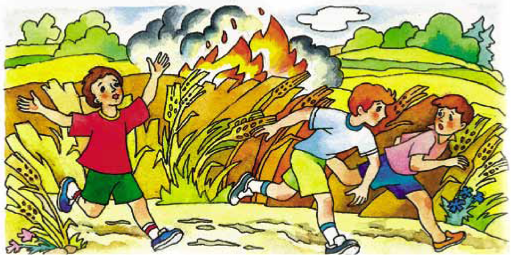 http://www.megaznaika.com.ua/pryslivya-i-prykazky-yaki-dopomozhut-u-vyvchenni-pravyl-bezpeky-zhyttya/